Руководствуясь частями 7.3-1 и 7.3-2 статьи 40 Федерального закона                    от 06.10.2003 N 131-ФЗ "Об общих принципах организации местного самоуправления в Российской Федерации", Федеральным законом от 25.12.2008                  № 273-ФЗ «О противодействии коррупции», статьей 8-11 Закона Владимирской области от 10.11.2008 № 181-ОЗ «О противодействии коррупции во Владимирской области», Совет народных депутатов Киржачского района Владимирской областиРЕШИЛ: 1. Утвердить Порядок принятия решения о применении мер ответственности к депутату Совета народных депутатов Киржачского района Владимирской области, выборному должностному лицу местного самоуправления Киржачского района согласно приложению к настоящему решению.2. Настоящее решение вступает в силу после его официального опубликования в районной газете "Красное знамя".                                                       Приложение                                                    к решению                                                                                  Совета народных депутатов                                                                    Киржачского района                                                                         от 26.08.2021 № 30/190ПОРЯДОКпринятия решения о применении мер ответственности к депутату Совета народных депутатов Киржачского района Владимирской области, выборному должностному лицу местного самоуправления Киржачского района1. Настоящий Порядок определяет правила принятия решения о применении мер ответственности к депутату Совета народных депутатов Киржачского района Владимирской области, выборному должностному лицу местного самоуправления Киржачского района (далее - лица, замещающие муниципальные должности), представившим недостоверные или неполные сведения о своих доходах, расходах, об имуществе и обязательствах имущественного характера, а также сведения о доходах, расходах, об имуществе и обязательствах имущественного характера своих супруги (супруга) и несовершеннолетних детей, если искажение этих сведений является несущественным.2. К лицам, замещающим муниципальные должности, представившим недостоверные или неполные сведения о своих доходах, расходах, об имуществе и обязательствах имущественного характера, а также сведения о доходах, расходах, об имуществе и обязательствах имущественного характера своих супруги (супруга) и несовершеннолетних детей, если искажение этих сведений является несущественным, могут быть применены следующие меры ответственности:1) предупреждение;2) освобождение лица, замещающего муниципальную должность, от должности в Совете народных депутатов Киржачского района Владимирской области с лишением права занимать должности в Совете народных депутатов Киржачского района Владимирской области до прекращения срока его полномочий;3) освобождение от осуществления полномочий на постоянной основе с лишением права осуществлять полномочия на постоянной основе до прекращения срока его полномочий;4) запрет занимать должности в Совете народных депутатов Киржачского района Владимирской области до прекращения срока его полномочий;5) запрет исполнять полномочия на постоянной основе до прекращения срока его полномочий;2.1. Решение о досрочном прекращении полномочий лица, замещающего муниципальную должность, в связи с утратой доверия, принимается на основании заявления Губернатора Владимирской области, требования правоохранительных и надзорных органов.3. Не образует коррупционного проступка и не влечет применения взысканий:1) ненадлежащее соблюдение запрета, исполнение обязанности вследствие непреодолимой силы, то есть чрезвычайных и непредотвратимых при данных условиях обстоятельств (пожар, наводнение, военные действия и т.д.), которые объективно препятствуют представлению сведений о доходах, расходах, об имуществе и обязательствах имущественного характера в установленный законодательством срок или получению документов, необходимых для достоверного и полного отражения данных сведений, соблюдению иного запрета или обязанности;2) ошибочное (неточное) указание сведений в справке о доходах, расходах, об имуществе и обязательствах имущественного характера (далее - Справка) вследствие ошибок и неточностей, допущенных государственным органом или иной организацией в выданных лицу, замещающему муниципальную должность, документах (выписках), на основании которых им заполнялась Справка (ошибка в справке 2-НДФЛ, выписке по счету, выданной кредитной организацией и т.п.), а также иных причин, когда неточность в представленных сведениях возникла по причинам, независящим от лица, замещающего муниципальную должность.Обстоятельства, указанные в подпунктах 1 и 2 пункта 3 настоящего Порядка, должны быть отражены в письменных пояснениях лица, замещающего муниципальную должность, представляемых в подразделение по профилактике коррупционных и иных правонарушений, или подтверждены иными документами;3) заполнение лицом, замещающим муниципальную должность, Справки в ином, не общепринятом, орфографическом порядке, при котором сохраняется смысловое содержание данных в Справке, либо когда заполнены разделы, графы Справки, не подлежащие заполнению. Например:- некорректное указание почтового адреса (вместо правильного написания "проспект Строителей" или "пр-т Строителей" указывается "пр. Строителей", вместо правильного написания "г. Киржач" указывается "Киржач" и т.д.);- некорректное указание наименования, адреса кредитной организации, с учетом правильного предоставления иной информации по соответствующему разделу Справки (к примеру, указан не юридический адрес банка, а фактический адрес его филиала, в котором открыт счет, неправильно указана организационно-правовая форма кредитной организации - вместо ПАО "ВТБ 24" указано ВТБ 24, ВТБ и т.п.);- указание сведений о расходах, о сумме поступивших на счет денежных средств в отсутствии правовых оснований для представления данных сведений;- указание срочных обязательств финансового характера на сумму менее 500 000 рублей и т.д.;4) представление лицом, замещающим муниципальную должность, в установленный законодательством срок уточненных и достоверных сведений о доходах и имуществе, при условии, что лицо, замещающее муниципальную должность, самостоятельно обнаружило в представленных им Справках не отраженные или не полностью отраженные сведения.4. При определении конкретного вида взыскания, которое подлежит применению, должны учитываться следующие критерии:а) характер и тяжесть совершенного нарушения;б) обстоятельства, при которых совершено нарушение;в) соблюдение лицом, замещающим муниципальную должность, других запретов, исполнение других обязанностей, установленных в целях противодействия коррупции;г) предшествующие результаты исполнения лицом, замещающим муниципальную должность, своих обязанностей.5. Несущественным искажением представленных лицами, замещающими муниципальные должности, сведений о своих доходах, расходах, об имуществе и обязательствах имущественного характера, а также сведений о доходах, расходах, об имуществе и обязательствах имущественного характера своих супруги (супруга) и несовершеннолетних детей, являются следующие случаи.5.1. Общая величина всех доходов или величина остатка на счете в банке или иной кредитной организации, ошибочно не указанных в сведениях о доходах, расходах, об имуществе и обязательствах имущественного характера, далее по тексту - справка, не превышает 10 000 рублей вследствие округления в большую или меньшую сторону величины дохода, остатка.5.2. Объект недвижимого имущества, находящийся в пользовании по договору социального найма, указан в разделе "Недвижимое имущество".5.3. Объект недвижимого имущества, который ранее указывался в разделе "Недвижимое имущество", фактически оказался объектом недвижимого имущества, находящимся в пользовании, в связи с членством в кооперативе (гаражном) либо оказался объектом, возведенном на соответствующем земельном участке, но регистрация такого объекта не осуществлена.5.4. Объект недвижимого имущества, который ранее указывался в разделе "Недвижимое имущество" (например, двухкомнатная квартира), фактически оказался двумя объектами недвижимого имущества (например, две однокомнатные квартиры).5.5. Не указаны сведения об имуществе, находящемся в долевой собственности служащего и члена его семьи, при этом сведения о наличии такого имущества в собственности члена семьи указаны в справке члена семьи.5.6. Сведения об имуществе, принадлежащем супругам на праве совместной собственности, указаны только в справке одного из супругов либо в справке одного из супругов данные сведения указаны достоверно, а в справке другого - недостоверно.5.7. Площадь объекта недвижимого имущества указана некорректно, при этом величина ошибки не превышает 5% от реальной площади данного объекта (и как следствие является округлением в большую или меньшую сторону его площади) либо является технической ошибкой (опиской или опечаткой, например, когда "зеркально" отражены соседние цифры), допущенной при указании площади данного объекта.5.8. Не указаны сведения о транспортных средствах, рыночная стоимость которых не превышает 100 000 рублей, фактическое пользование данными транспортными средствами не осуществляется более 10 лет и (или) они были переданы третьим лицам по генеральной доверенности, а также о транспортных средствах, находящихся в угоне.5.9. Ошибки в наименовании вида транспортного средства и в наименовании места его регистрации (за исключением субъекта Российской Федерации).5.10. Не указаны сведения о находящихся в собственности ценных бумагах, при этом данные ценные бумаги не дают владельцу права на участие в управлении коммерческой организацией, приносимый ими доход не превышает сумму, равную 1 000 рублей в год, а их общая рыночная стоимость не превышает сумму 10 000 рублей.5.11. Не указаны сведения о банковских счетах, вкладах, остаток денежных средств на которых не превышает 10 000 рублей, при этом движение денежных средств по счету в отчетном периоде не осуществлялось.5.12. Не указаны сведения о счете, открытом в банке, расположенном на территории Российской Федерации, который использовался в отчетном периоде только для совершения сделки по приобретению объекта недвижимого имущества и (или) транспортного средства, а также аренды банковской ячейки для этих сделок, если остаток средств на данном счете по состоянию на 31 декабря отчетного периода составлял менее 10 000 рублей и при этом сведения о совершенной сделке и (или) приобретенном имуществе указаны в соответствующем разделе Справки.5.13. Не указаны сведения об участии в коммерческой организации, при этом у соответствующей организации отсутствует хозяйственная деятельность в течение 3 и более лет, предшествующих подаче Справки, и нет сомнений в отсутствии коррупционной составляющей в действиях (бездействии) лица, замещающего муниципальную должность.5.14. Не представлены сведения о доходе от вклада в банке, если полученная сумма была переведена на банковский счет лица, замещающего муниципальную должность, средства со счета не снимались, при этом в Справке отражены полные и достоверные сведения об этом счете.5.15. Не указаны сведения о ветхом частном доме, расположенном в среднестатистическом дачном некоммерческом товариществе, при общем доходе семьи лица, замещающего муниципальную должность, из трех человек менее 1,5 млн. рублей в год.5.16. Лицом, замещающим муниципальную должность, повторно совершены незначительные проступки, например, указана некорректная площадь объекта недвижимого имущества, при этом величина ошибки не превышает 5% от реальной площади данного объекта.5.17. Не указан доход от продажи транспортного средства за сумму менее 300 000 рублей при общем доходе семьи из трех человек менее 1,5 млн. рублей в год.6. При принятии решения о применении к лицу, замещающему муниципальную должность, конкретной меры ответственности следует учитывать отягчающие и смягчающие обстоятельства совершения соответствующего нарушения требований законодательства о противодействии коррупции.7. В случаях впервые совершенных несущественных искажений в представленных лицами, замещающими муниципальные должности, сведениях о своих доходах, расходах, об имуществе и обязательствах имущественного характера, а также сведениях о доходах, расходах, об имуществе и обязательствах имущественного характера своих супруги (супруга) и несовершеннолетних детей, указанных в пунктах 5.1 - 5.17 настоящего Порядка, и при отсутствии отягчающих обстоятельств, Советом народных депутатов может быть принято решение о неприменении к лицу, замещающему муниципальную должность, мер ответственности, предусмотренных подпунктами 1-5 пункта 2 настоящего Порядка.8. В качестве отягчающих обстоятельств могут рассматриваться:1) одновременное нарушение двух и более требований законодательства о противодействии коррупции;2) нарушение требований законодательства о противодействии коррупции в рамках предыдущих декларационных кампаний.9. В качестве смягчающих обстоятельств могут рассматриваться:1) совершение лицом, замещающим муниципальную должность,  нарушения требований законодательства о противодействии коррупции впервые;2) безукоризненное соблюдение лицом, замещающим муниципальную должность, в отчетном периоде других запретов, исполнение обязанностей, установленных в целях противодействия коррупции;3) наличие поощрений в отчетном периоде (государственные и ведомственные награды, почетные грамоты, благодарности и т.п.);4) добровольное сообщение о совершенном нарушении требований законодательства о противодействии коррупции в подразделение по профилактике коррупционных и иных правонарушений до начала проверки, предусмотренной Указом Президента Российской Федерации от 21 сентября 2009 г. N 1065.10. При наличии смягчающих обстоятельств применяется мера ответственности, предшествующая по степени строгости мере ответственности, которая была бы применена в случае совершения такого нарушения в отсутствие смягчающих обстоятельств.11. При наличии отягчающих обстоятельств применяется мера ответственности, следующая по степени строгости мере ответственности, которая была бы применена в случае совершения такого нарушения в отсутствие смягчающих обстоятельств.12. Наряду с обозначенными смягчающими и отягчающими обстоятельствами на практике могут возникать иные обстоятельства, которые целесообразно учитывать при принятии решения о привлечении лица, замещающего муниципальную должность, к ответственности.13. К значительным проступкам, влекущим прекращение полномочий лица, замещающего муниципальную должность, в связи с утратой доверия относятся:1) не представление сведений о своих доходах, расходах, имуществе, обязательствах имущественного характера; 2) не представление сведений о доходах, расходах, имуществе, обязательствах имущественного характера супруги (супруга) и/или несовершеннолетних детей и при этом лицо, замещающее муниципальную должность,  не обратилось в подразделение по профилактике коррупционных и иных правонарушений с заявлением о невозможности сделать это по объективным причинам;3)  указание недостоверных сведений о доходах (величина ошибки более 20% от размера общего дохода лица, замещающего муниципальную должность и членов его семьи в год).4) сокрытие фактов приобретения земельных участков, объектов недвижимого имущества, транспортных средств, ценных бумаг, стоимость которых лицо, замещающее муниципальную должность, не может объяснить исходя из своего официального дохода. При этом сокрытие факта приобретения имущества может осуществляться, например, путем:а) неуказания соответствующих сведений о расходах в разделе 2 Справки и одновременного неуказания сведений о приобретенном имуществе в разделе 3 и (или) в разделе 5 Справки;б) неуказания соответствующих сведений о расходах в разделе 2 Справки, при том, что сведения о появившемся в отчетном периоде имуществе указаны в разделе 3 и (или) в разделе 5 Справки.5) сокрытие банковского счета, движение денежных средств по которому в течение отчетного года не может быть объяснено исходя из доходов лица, замещающего муниципальную должность.6)  представление недостоверных сведений, способствующих сокрытию информации о нарушении запретов:а) о получении лицом, замещающим муниципальную должность, дохода от предпринимательской деятельности;б) о владении акциями, долями участия в коммерческих организациях, при том, что лицо, замещающее муниципальную должность, фактически участвует в управлении этой коммерческой организацией;в) для лиц, указанных в части 1 статьи 2 Федерального закона от 7 мая 2013 г. N 79-ФЗ "О запрете отдельным категориям лиц открывать и иметь счета (вклады), хранить наличные денежные средства и ценности в иностранных банках, расположенных за пределами территории Российской Федерации, владеть и (или) пользоваться иностранными финансовыми инструментами":- о владении (пользовании) иностранными финансовыми инструментами;-      о наличии счета (счетов) в иностранном(ых) банке (банках).7) представление недостоверных сведений с целью сокрытия факта наличия у лица, замещающего муниципальную должность, и (или) его супруги (супруга) и несовершеннолетних детей объектов недвижимого имущества в целях получения единовременной субсидии на приобретение жилого помещения.8) сокрытие сведений о находящемся в собственности недвижимом имуществе, расположенном за пределами Российской Федерации.9) значительное завышение общей суммы полученных доходов либо указание реально не полученных служащим доходов с целью обоснования факта приобретения недвижимого имущества на законные доходы.10) значительное завышение общей суммы вкладов в банках и иных кредитных организациях с целью обоснования факта приобретения недвижимого имущества (может осуществляться, когда указывается якобы имеющийся вклад в кредитной организации).11) существенное завышение общей суммы полученных кредитов и займов, которые играют или могут сыграть ключевую роль в обосновании приобретения недвижимого имущества (может осуществляться путем завышения сумм реально полученных кредитов, а также указания кредитов и займов, которые служащий не получал).12) указание в разделе 2 Справки заниженной стоимости совершенных сделок по приобретению земельных участков, объектов недвижимого имущества, транспортных средств, ценных бумаг, с тем чтобы такие сделки можно было объяснить исходя из доходов лица, замещающего муниципальную должность.14. Решение о применении мер ответственности, предусмотренных в подпунктах 2 - 5 пункта 2 настоящего Порядка, принимается Советом депутатов Киржачского района Владимирской области (далее - Совет народных депутатов), в случае совершения лицом, замещающим муниципальную должность, повторного представления недостоверных или неполных сведения о своих доходах, расходах, об имуществе и обязательствах имущественного характера, а также сведения о доходах, расходах, об имуществе и обязательствах имущественного характера своих супруги (супруга) и несовершеннолетних детей.15. При поступлении в Совет народных депутатов заявления Губернатора Владимирской области о досрочном прекращении полномочий лица, замещающего муниципальную должность или применении в отношении указанного лица иной меры ответственности, предусмотренного частью 7.3 статьи 40 Федерального закона от 06.10.2003 N 131-ФЗ "Об общих принципах организации местного самоуправления в Российской Федерации" (далее - заявление), и (или) материалов по результатам проверки, проводимой правоохранительными и надзорными органами (далее – материалы проверки), глава Киржачского района в 7-дневный срок:- письменно уведомляет о содержании поступившего заявления, материалов проверки лицо, в отношении которого поступило заявление, а также о дате, времени и месте его рассмотрения;- предлагает лицу, в отношении которого поступило заявление, материалы проверки, дать письменные пояснения по существу выявленных нарушений, которые будут оглашены при рассмотрении заявления, материалов проверки на Совете народных депутатов.16. Неявка лица, в отношении которого поступило заявление, материалы проверки, своевременно извещенного о месте и времени заседания Совета народных депутатов, не препятствует рассмотрению заявления, материалов проверки Советом народных депутатов.17. В ходе рассмотрения вопроса по поступившему заявлению, материалам проверки глава Киржачского района:- оглашает поступившее заявление, материалы проверки;- разъясняет присутствующим депутатам недопустимость конфликта интересов при рассмотрении вопроса о применении меры ответственности и предлагает указать наличие такого факта у лиц, присутствующих на заседании, при его наличии самоустраниться, либо предлагает депутатам Совета народных депутатов разрешить вопрос об отстранении от принятия решения о применении меры ответственности депутата, имеющего конфликт интересов;- объявляет о наличии кворума для решения вопроса о применении меры ответственности;- оглашает письменные пояснения лица, в отношении которого поступило заявление, материалы проверки, и предлагает ему выступить по рассматриваемому вопросу, либо сообщает о непредставлении пояснений лицом, в отношении которого поступило заявление, материалы проверки;- предлагает депутатам и иным лицам, присутствующим на заседании Совета народных депутатов, высказать мнения относительно рассматриваемого вопроса;- объявляет о начале голосования;- оглашает результаты принятого решения о применении меры ответственности к лицу, замещающему муниципальную должность. 18. Результатом рассмотрения вопроса является принятие Советом народных депутатов решения о применении к лицу, замещающему муниципальную должность, одной из мер ответственности, предусмотренных пунктом 2 настоящего Порядка.19. Решение Совета народных депутатов о применении к лицу, замещающему муниципальную должность, мер ответственности принимается не позднее чем через тридцать дней со дня поступления в Совет народных депутатов заявления Губернатора Владимирской области, материалов проверки, а если данное заявление, материалы проверки поступили в период между сессиями, - не позднее чем через три месяца со дня получения такого заявления, материалов проверки.20. В случае обращения Губернатора Владимирской области с заявлением о досрочном прекращении полномочий депутата Совета народных депутатов днем появления основания для досрочного прекращения полномочий является день поступления в Совет народных депутатов данного заявления.21. Информация о результатах рассмотрения заявления Губернатора Владимирской области, материалов проверки, подлежит размещению на официальном сайте Администрации Киржачский район Владимирской области в информационно-телекоммуникационной сети "Интернет" в соответствии с Федеральным законом от 09.02.2009 N 8-ФЗ "Об обеспечении доступа к информации о деятельности государственных органов и органов местного самоуправления".22. Решение о применении мер ответственности направляется лицу, замещающему муниципальную должность, в отношении которого данное решение было принято, в течение пяти рабочих дней со дня принятия такого решения. По требованию лица, замещающего муниципальную должность, ему выдается надлежащим образом заверенная копия решения о применении к нему мер ответственности.23. Лицо, замещающее муниципальную должность, вправе обжаловать решение о применении к нему мер ответственности в судебном порядке.СОВЕТ НАРОДНЫХ ДЕПУТАТОВ КИРЖАЧСКОГО РАЙОНА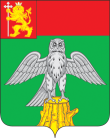 ВЛАДИМИРСКОЙ ОБЛАСТИРЕШЕНИЕСОВЕТ НАРОДНЫХ ДЕПУТАТОВ КИРЖАЧСКОГО РАЙОНАВЛАДИМИРСКОЙ ОБЛАСТИРЕШЕНИЕСОВЕТ НАРОДНЫХ ДЕПУТАТОВ КИРЖАЧСКОГО РАЙОНАВЛАДИМИРСКОЙ ОБЛАСТИРЕШЕНИЕСОВЕТ НАРОДНЫХ ДЕПУТАТОВ КИРЖАЧСКОГО РАЙОНАВЛАДИМИРСКОЙ ОБЛАСТИРЕШЕНИЕСОВЕТ НАРОДНЫХ ДЕПУТАТОВ КИРЖАЧСКОГО РАЙОНАВЛАДИМИРСКОЙ ОБЛАСТИРЕШЕНИЕСОВЕТ НАРОДНЫХ ДЕПУТАТОВ КИРЖАЧСКОГО РАЙОНАВЛАДИМИРСКОЙ ОБЛАСТИРЕШЕНИЕСОВЕТ НАРОДНЫХ ДЕПУТАТОВ КИРЖАЧСКОГО РАЙОНАВЛАДИМИРСКОЙ ОБЛАСТИРЕШЕНИЕ26.08.2021№30/190Об утверждении Порядка принятия решения о применении мер ответственности к депутату Совета народных депутатов Киржачского района Владимирской области, выборному должностному лицу местного самоуправления Киржачского районаОб утверждении Порядка принятия решения о применении мер ответственности к депутату Совета народных депутатов Киржачского района Владимирской области, выборному должностному лицу местного самоуправления Киржачского районаОб утверждении Порядка принятия решения о применении мер ответственности к депутату Совета народных депутатов Киржачского района Владимирской области, выборному должностному лицу местного самоуправления Киржачского района        Глава Киржачского районаА.Н. Доброхотов